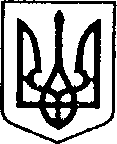 УКРАЇНАЧЕРНІГІВСЬКА ОБЛАСТЬН І Ж И Н С Ь К А    М І С Ь К А    Р А Д АВ И К О Н А В Ч И Й    К О М І Т Е ТР І Ш Е Н Н Явід _______________2021 р.		   м. Ніжин		                     № Про внесення змін до Додатку №2до рішення виконавчого комітету Ніжинської міської ради від 10.12.2020 року №442 «Про привітання дітей соціально-уразливих категорій з Новорічними та Різдвяними святами»Відповідно до статей 34, 42, 51, 52, 53, 59, 73 Закону України «Про місцеве самоврядування в Україні», Регламенту виконавчого комітету Ніжинської міської ради, затвердженого рішенням Ніжинської міської ради Чернігівської області від 24 грудня 2020 року № 27-4-2020, міської програми «Ніжин-дітям на період до 2021 року», затвердженої рішенням Ніжинської міської ради від 26.12.2016р. №8-19/2016 (зі змінами), з метою підтримки дітей соціально-уразливих категорій, виконавчий комітет міської ради вирішив:1. Внести зміни до Додатку №2 до рішення виконавчого комітету Ніжинської міської ради від 10.12.2020 року № 442 «Про привітання дітей соціально-уразливих категорій з Новорічними та Різдвяними святами» та викласти його в редакції  що додається.2.Начальнику служби у справах дітей Рацин Н.Б. забезпечити оприлюднення даного рішення на сайті Ніжинської міської ради протягом п’яти робочих днів з дня його прийняття.3.Контроль за виконанням рішення покласти на заступника міського голови з питань діяльності виконавчих органів ради Грозенко І.В.Міський голова                                                          Олександр КОДОЛАДодаток до рішення виконавчогокомітету Ніжинської міської  радивід  ____________  №   _____К О Ш Т О Р И Сна придбання новорічних подарунків для привітанняз Новорічними та Різдвяними святами дітей соціально-уразливих категорійПрограма «Ніжин-дітям на період до 2021 року», КПК 0213112, КЕКВ 221093,50 грн. х 1800 подарунок  =  168300,00 грн Всього: 168300,00 грн (сто шістдесят вісім тисяч триста грн. 00 коп.)Заступник міського голови                                               Сергій СМАГАПояснювальна запискадо проекту рішення «Про внесення змін до Додатку №2до рішення виконавчого комітетуНіжинської міської радивід 10.12.2020 року №442«Про привітання дітей соціально-уразливих категорій з Новорічнимита Різдвяними святами»Відповідно до статей 34, 42, 51, 52, 53, 59, 73 Закону України «Про місцеве самоврядування в Україні», Регламенту виконавчого комітету Ніжинської міської ради, затвердженого рішенням Ніжинської міської ради Чернігівської області від 24 грудня 2020 року № 27-4-2020, міської програми «Ніжин-дітям на період до 2021 року», затвердженої рішенням Ніжинської міської ради від 26.12.2016р. №8-19/2016 (зі змінами),  виконавчий комітет міської ради має право розглядати питання щодо правових засад захисту прав малолітніх (неповнолітніх) дітей.Проект рішення складається з одного розділу:Розділ І. Виконавчий комітет вносить зміни до раніше прийнятих рішень в зв’язку фінансовими змінами в межах кошторисних асигнувань. Проект рішення оприлюднений на сайті Ніжинської міської ради з 12.01.2021 р.Враховуючи вищевикладене, проект рішення «Про привітання дітей соціально-уразливих категорій з Новорічними та Різдвяними святами» може бути розглянутий на засіданні виконавчого комітету з позитивним вирішення питанням.Доповідати проект рішення «Про привітання дітей соціально-уразливих категорій з Новорічними та Різдвяними святами»  на засіданні виконавчого комітету Ніжинської міської ради буде начальник служби у справах дітей Рацин Н.Б.Заступник міського голови                                                  Сергій  СМАГА